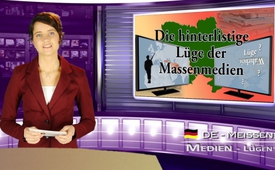 Die hinterlistige Lüge der Massenmedien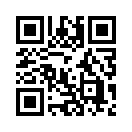 „Die hinterlistigste Lüge ist die Auslassung.“ Eine der hinterlistigen Lügen der Massenmedien derzeit ist die Auslassung vom aktuellen Krieggeschehen in der Ostukraine. Um dieses ist es nämlich in den westlichen Medien merkwürdig still geworden...„Die hinterlistigste Lüge ist die Auslassung.“
Mit diesem Zitat von Simone de Beauvoir begrüße
ich Sie herzlichst im Studio Meißen.
Simone de Beauvoir hat Recht, wenn Sie von der Lüge des Auslassens spricht.
Eine der hinterlistigen Lügen der Massenmedien derzeit ist die Auslassung vom aktuellen Krieggeschehen in der Ostukraine.
Um dieses ist es nämlich in den westlichen Medien merkwürdig still geworden.
Im Gegensatz zu den Massenmedien berichtet der freie Journalist und riegsfotograf Mark Bartalmai
von anhaltendem Artilleriebeschuss auf die Zivilbevölkerung.
5.000 tote Zivilisten im Donbass finden in unseren Medien keine Erwähnung.
Genauso wenig wie
die über 30.000 Toten der offiziellen ukrainischen Armee, die dieser Krieg bisher gekostet hat. Viefalch weigerten sich diese Soldaten der ukrainischen Armee im Vorhinein, gegen Ihre eigene Bevölkerung vorzugehen.
Die Medien verschweigen auch Berichte von öffentlichen Hinrichtungen von Familienangehörigen der sogenannten
Separatisten. Und sie verschweigen das Frauen der Kreuzigung ihrer Kinder zusehen mussten und danach zu Tode geschleift wurden.
Von dieser Menschenverachtung und der puren Lust am Töten zeugen auch
die vielen Massengräber, sowie die verminten Gärten und Wohnhäuser.
Dieser Völkermord kann nur deshalb Tag
für Tag fortschreiten, weil er
bewusst der westlichen Bevölkerung vorenthalten wird. Durch
das anhaltende Schweigen unserer Massenmedien machen sich diese an dem
Verbrechen mitschuldig.
Wir wollen nicht schweigen sondern auch diesen schlimmen Tatsachen ins Auge sehen.
Dabei stellt man sich natürlich die Fragen:
Wie kam es nur zu diesem Krieg und dem Unmengen von Leid?
Wessen Intressen dient solch ein Krieg?
Um diese Fragen zu klären, lade ich Sie ein, weiter zu recherchieren. Auf kla.tv finden sie viele weitere Sendungen zu diesem Thema.
Denn nur informierte Bürger können solchen Lügen der Massenmedien entgegenwirken.
Bleiben Sie mit uns gemeinsam dran.von sv.Quellen:http://youtu.be/_W-OtZDFXQs
http://youtu.be/953FobIZo7U
www.kla.tv/3792Das könnte Sie auch interessieren:#Ukraine - www.kla.tv/UkraineKla.TV – Die anderen Nachrichten ... frei – unabhängig – unzensiert ...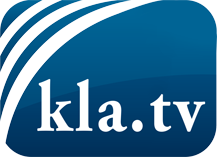 was die Medien nicht verschweigen sollten ...wenig Gehörtes vom Volk, für das Volk ...tägliche News ab 19:45 Uhr auf www.kla.tvDranbleiben lohnt sich!Kostenloses Abonnement mit wöchentlichen News per E-Mail erhalten Sie unter: www.kla.tv/aboSicherheitshinweis:Gegenstimmen werden leider immer weiter zensiert und unterdrückt. Solange wir nicht gemäß den Interessen und Ideologien der Systempresse berichten, müssen wir jederzeit damit rechnen, dass Vorwände gesucht werden, um Kla.TV zu sperren oder zu schaden.Vernetzen Sie sich darum heute noch internetunabhängig!
Klicken Sie hier: www.kla.tv/vernetzungLizenz:    Creative Commons-Lizenz mit Namensnennung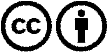 Verbreitung und Wiederaufbereitung ist mit Namensnennung erwünscht! Das Material darf jedoch nicht aus dem Kontext gerissen präsentiert werden. Mit öffentlichen Geldern (GEZ, Serafe, GIS, ...) finanzierte Institutionen ist die Verwendung ohne Rückfrage untersagt. Verstöße können strafrechtlich verfolgt werden.